학생을위한 TLBU Covid-19 매뉴얼2021 년 3 월 2 일부터 유효이 매뉴얼은 TLBU 학생들이 한국 정부와 TLBU가 Covid-19로부터 학생들을 보호하기 위해 어떤 일을 하고 있는지 이해를 돕기 위해 고안되었습니다. 코로나 바이러스 전염병으로 이례적인 상황을 겪고 있지만, 모든 학생들이 다음 매뉴얼을 주의 깊게 읽고 실천할 것 입니다. TLBU가 어려운 상황을 극복하도록 도와 주어 모든 TLBU 학생들이 한국에서 생활하는 동안 건강하게 학업에 전념할 수 있을 것 입니다. 출발하기 전에모든 신규 참가자는 출발 72 시간 이내에 발행된 PCR 인증서를 가지고 covid19에 대해 음성 판정을 받아야 합니다.네팔 학생들은 특정 지정 기관에서 발급한 수료증을 받아야 합니다.보건 당국에서 결핵 고위험 국가로 분류된 국가 출신 학생들도 질병이 없다는 증명서를 제출해야 합니다. 한국 공항에 도착한국 공항에 도착하자마자 필요한 모든 예방 조치를 취하십시오. 항상 마스크를 착용하고 타인과 거리를 두고 공항 직원의 지시를 따르십시오 코로나 19에 대한 한국 규정 및 공무원의 지시를 준수하지 않을 경우 입국이 불가능합니다.저희 직원이 강제 격리를 위해 특별히 준비된 시설로 안내 해드립니다.자가 격리 시설로 이동한국에 도착하면 covid19에 대한 한국 규정에 따라 지정된 숙소에서 14 일 동안 격리되어야 합니다.의무적 자가 격리 규정한국 보건 당국과 TLBU가 공동으로 건강 상태를 모니터링 할 수 있도록 모바일 앱을 설치해야 합니다.지정된 구역에 머물러야 하며 시설을 떠나지 않아야 합니다.각 학생에게 시설 내 방이 제공됩니다.14 일 자가 검역 만료 후14 일 후 자가 격리에서 퇴원하면 학업 생활로 돌아갑니다. 그러나 우리는 여전히 Covid 19의 위험에 노출되어 있으며 Covid 19를 해결하기 위해 고안된 한국 법률 및 정부 조치를 준수해야 합니다.TLBU가 건강법 및 기타 정부 정책에 따라 covid19 양식을 보호하기 위해 수행하는 작업학생의 이동성 제한 세미나실, 도서관 등 일부 구역 폐쇄 (열람실은 아직 열려 있음)교실 카페테리아를 포함하여 학생과 교직원이 사용하는 구역은 정기적으로 격리 및 소독합니다.코로나 19 발생에 대한 비상 및 비상 계획학생들이 사용할 수 있도록 체온계, 손 소독제, 소독제를 준비했습니다. 학교 시설의 빈번한 환기 학교 중요 시설에 온도계 및 일지 설치매일 보건 당국에 모니터링 및 보고학생들이 해야 할 일항상 마스크를 착용하십시오.최소 2m (최소 1m) 거리를 유지하십시오.다른 사람의 기숙사에 들어 가지 마십시오.가능한 한 혼잡 한 지역을 피하십시오.개인 물품을 공유하지 마십시오.손 소독제와 소독제를 정기적으로 사용하십시오. 기침 할 때는 옷의 소매로 마스크를 가리십시오.기숙사의 방을 깨끗하게 유지하십시오.방을 자주 환기 시키십시오.손을 자주 씻고 자주 샤워를 하십시오.정기적으로 체온을 확인하고 학교 시설 입구에 준비된 일지에 서명하십시오.맨손으로 코와 눈을 만지지 마십시오.코로나 19 사례에 대한 업데이트를 확인하고 교직원의 지시에 따라주세요.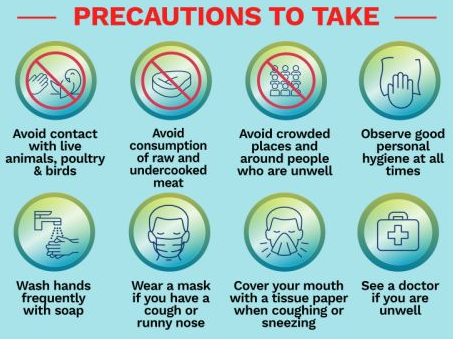 비상 조치 계획 TLBU 학생들이 Covid-19로 의심되는 경우, TLBU는 지역 당국과 함께 증상이 있는 학생과 다른 모든 학생의 건강을 보호하기 위해 필요한 모든 조치를 취할 것입니다. 코로나 19 확진 시 당국과 긴밀히 협조하여 관련 법령을 준수하겠습니다.* 수업에 출석하지 못 하거나 자립할 경우 출석으로 표시됩니다. 자세한 내용은 다음을 참조하십시오.수업 출석비상연락망* 만약 무슨 증상이 있으면 학교 교직원에게 먼저 알려주세요.- 정부 핫라인 : 1339- 보건소 : 031-8008-5431, 5430중요!보건 당국의 규정 및 지침을 준수하지 않을 경우-1 천만 원 이하의 벌금 또는 1 년 이하의 징역 (제 49 조 및 제 79 조, 전염병 예방, 검역법 제 16 조)-추방 또는 재입국 거부 (이민법 제 11 조 및 제 46 조)발열과 같은 증상이 보이면(37.5 ° C), 기침, 인후통 및 / 또는 콧물발열과 같은 증상이 보이면(37.5 ° C), 기침, 인후통 및 / 또는 콧물발열과 같은 증상이 보이면(37.5 ° C), 기침, 인후통 및 / 또는 콧물- 마스크를 쓰세요.- 학교 직원에게 보고하거나 친구가 학교에 보고하도록 하십시오.- 기숙사 감독관의 지시에 따라 자가 격리 기숙사로 이동해야 합니다.- 격리실에서 4 일 동안 감시를 받게 되며, 그 동안 수업에 참석하거나 타인에게 연락하지 않아야 합니다.- 마스크를 쓰세요.- 학교 직원에게 보고하거나 친구가 학교에 보고하도록 하십시오.- 기숙사 감독관의 지시에 따라 자가 격리 기숙사로 이동해야 합니다.- 격리실에서 4 일 동안 감시를 받게 되며, 그 동안 수업에 참석하거나 타인에게 연락하지 않아야 합니다.- 마스크를 쓰세요.- 학교 직원에게 보고하거나 친구가 학교에 보고하도록 하십시오.- 기숙사 감독관의 지시에 따라 자가 격리 기숙사로 이동해야 합니다.- 격리실에서 4 일 동안 감시를 받게 되며, 그 동안 수업에 참석하거나 타인에게 연락하지 않아야 합니다.증상이 지속되는 경우증상이 지속되는 경우증상이 사라지는 경우- TLBU는 지역 보건 당국에 보고하고 학생들은 covid-19 테스트를 위해 직원의 안내를 받을 것입니다.- TLBU는 지역 보건 당국에 보고하고 학생들은 covid-19 테스트를 위해 직원의 안내를 받을 것입니다.- 방으로 돌아갑니다.- 수업에 참석합니다.테스트 양성테스트 음성- 보건 당국에 의해 입원 배정- 치료 선언시 퇴원- 증상이 사라질 때까지 수업에 참석하지 마십시오.- 증상이 사라질 때까지 수업에 참석하지 마십시오.상황출석 금지 기간코로나 19 양성으로 판명된 경우음성 판정을 받고 병원에서 완전히 퇴원할 때까지 수업에 참석할 수 없습니다.covid19 증상을 보이거나 양성으로 의심되는 경우음성으로 확인될 때까지 수업에 참석할 수 없습니다.양성 반응을 보인 사람들과 밀접하게 접촉했다면14 일 동안 수업에 참석할 수 없습니다최근 14 일 이내에 코로나 19 확진 장소를 방문한 경우방문 후 14 일 동안 수업에 참석할 수 없습니다.학교 담당자이준항사무실031-960-1068학교 담당자이준항전화번호 010-3641-3341학교 담당자이준항Email Jhy3341@tlbu.ac.kr학생 대표NGUYEN THI LE전화번호010-2276-6288